First Mennonite Church of ChristianPastor Laura Goerzen, Pianist-Lu Goering, Greeters–Steve & Cheri Kaufman, Worship Leader–Laura GoerzenMay 19, 2019Gathering and PraisingPreludeIntroit							   FMCC SingersWelcome AnnouncementsOpening Prayer*Gathering Hymn   “For the healing of the nations”		      #367*Passing the Peace 		Gospel reading – Luke 5:27-32Matthew the Auditor:  A Monologue			 Special Music				   FMCC SingersReceiving God’s WordSermon “Matthew the Tax Collector & Simon the Zealot”             							  Laura GoerzenHymn of Response “Two fishermen”		      		      #227 Sharing with One AnotherSharing Joys and ConcernsPrayer of the ChurchOffertoryOffertory PrayerGoing in God’s NameChoral Benediction				                 FMCC Singers*BenedictionPostlude*Those who are able are invited to standPastor Laura GoerzenPastor Laura’s email:  laura.n.goerzen@gmail.comPastor Laura’s Cell Phone:  620-386-0518Pastor’s office Hours:  Tues.—Fri. 9:30AM-1:30PMStudy Phone 620-345-8766Church Secretary:  Lurline WiensLurline’s phone number:  620-345-6657Lurline’s email:  fmcc.secretary1@gmail.comOffice hours:  Tues. 1:00-4:00PM, Thurs-Fri. 8:30AM-12:00pmChurch Phone:  620-345-2546Church Website:  www.fmccmoundridge.org. Jesus’ Disciples: Matthew and Simon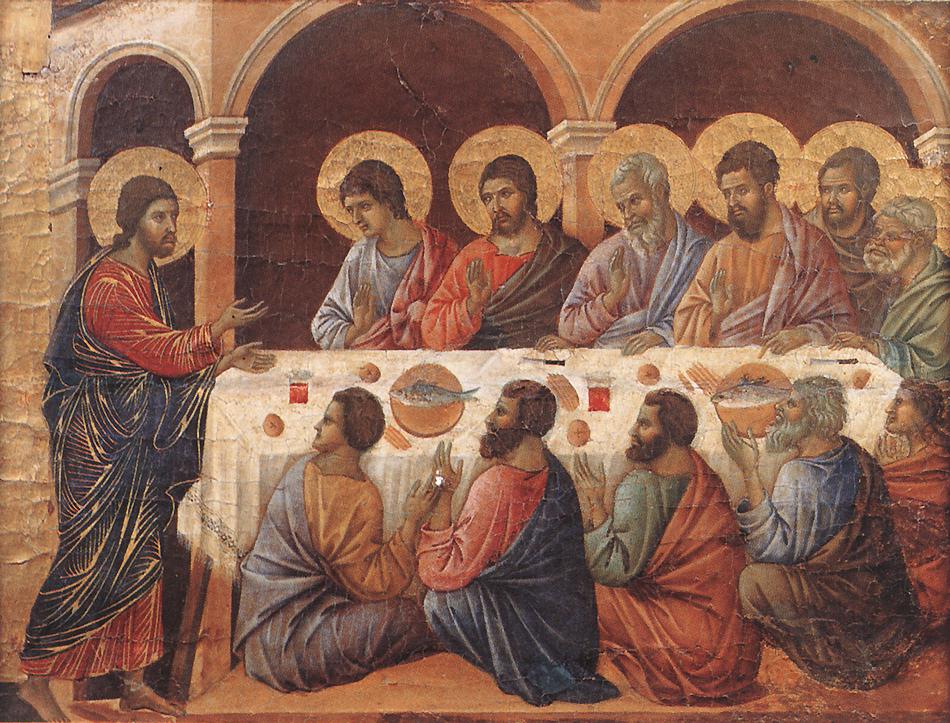 First Mennonite Church of ChristianMoundridge, KSA welcoming Community of Christians for PeaceMay 19, 2019AnnouncementsSummer Sunday school:   will be inter-generational taught by Laura for June 2, 9, 16 and 30. On June 9 James and Lynette Allen will serve breakfast casserole at 9:00 and end serving at 9:45 followed by coffee and visiting time. The months of July and August there will be no Sunday schoolWe will join Eden Mennonite church at Camp Mennoscah July 13-14. Below are costs for various overnight accommodations. Keep these in mind and plan accordingly for your stay. More info about the weekend schedule will be forthcoming.Below are the per-person rates: Adult/Child Overnight: Tent/RV $15.00/$7.50, Cabin $17.50/8.75, Bunk House $23.00/$11.50.   A room in the Retreat Center is $77 per night for 2 people. You may add others to a room for $22.00 per person. Limit 4 people per room.   Adult/Child Day Rate $7:00/$4:00  Mennonite Economic Development Associates (MEDA) Kansas Network Hub and Hesston College Aviation will partner for an evening learning event and catered meal on Tuesday, June 4, at the Hesston College hangar at the Newton (Kan.) City/County Airport, 502 N. Oliver. The programming and meal are free though donations are welcome to help with expenses. Reservations are required by Friday, May 31 or until maximum capacity is reached. RSVP at meda.org/kansas-event or to sballard@harperindustries.com or 620-896-7381. The evening’s programming will include tours of the Hesston College Aviation facility and airplane fleet, meeting the instructors, information about the flight training program and the recent addition of a four-year bachelor degree, and demonstrations on the simulated advanced training device. MCC Opportunities:Opportunities to serve with MCC in Haiti - Tired of ‘cubicle-based’ work? Here’s a chance to use your storytelling, writing, photography, creativity, listening and learning in a different setting! MCC Haiti is looking for a communications coordinator to use their multi-media skills to share the context, challenges and solutions of local partners more broadly. For more info about the role and to see what MCC Haiti is doing currently with their communications work, visit www.haitimcc.org. Then, dust off your language learning skills and apply today!! The close date for this position is July 26, with a starting date of October 28, 2019.  https://mcc.org/get-involved/serve/openings/communications-coordinator-mcc-haitiMCC needs your help to replenish supplies in our Material Resources Center! The following items are running low: black and white spools of all-purpose thread, minimum 250 yards, for Sewing Kits (each kit has 3 spools of each color in it). Lotion, minimum 10 oz, for Returning Citizen Care Kits and sanitary napkins, thin maxi, any count, for Relief Kits. MCC only distributes complete kits, so when we are low on one item the processing of the entire kit comes to a halt. Items for kits can be dropped off or shipped to MCC Central States, 121 E. 30th, PO Box 235, North Newton, KS 67117. Questions? Check out the kits page at mcc.org/kits or contact katemast@mcc.org.  OpportunitiesToday:  9:15AM	First Perk	  9:30AM	Sunday School	 10:30AM	Worship ServiceMay 20:  Moundridge Middle School 8th Grade Promotion, 7:00 pmMay 23: Worship Team Meeting, 11:00AMJune 2: Intergenerational Sunday school in Fellowship Hall for all ages, 9:30AMJune 2: Communion service, 10:30AMJune 6-9: Pastor Laura out of officeJune 9: Church Breakfast 9:00AM, Guest Speaker Michael Unruh from Camp Mennoscah, 10:30AMJuly 2-6: MCUSA Convention, Pastor Laura out of officeJune 19: Deacons Meeting, 7:00PM, Board Meeting, 8:00PMJuly 13-14:  Camp Mennoscah with Eden ChurchJuly 16-19:  Community Vacation Bible School Sunday May 26:  Organist-Hazel Voth, Greeters-James & Lynette Allen, Worship Leader-Edna StuckyWe seek and practice Shalom“May I be a guard for those who need protectionA guide for those on the path
A boat, a raft, a bridge for those who wish to cross the flood
May I be a lamp in the darknessA resting place for the weary
A healing medicine for all who are sick
A vase of plenty, a tree of miracles
And for the boundless multitudes of living beings
May I bring sustenance and awakening
Enduring like the earth and sky
Until all beings are freed from sorrow
And all are awakened.”Bodhisattva Prayer for Humanity